The OriginalB.A.T.I.TrainingThe OriginalB.A.T.I.TrainingMontrose Police Department is Hosting 40 HR Investigative Interview & Interrogation ClassSeptember 7, 2022Volume 1, Number 1Volume 1, Number 1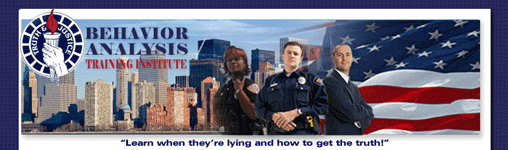 Investigative Interview & Interrogation    Montrose Police Department                                             434 1st Street, Montrose, CO 81401May 8-12, 2023 - 8:00 – 5:00 pmBATI has trained over 34,000 students in the past 37 years. BATI is recognized as one of the Premier Investigative Interview & Interrogation Classes in California. This class is open to all sworn and non-sworn Investigators, Patrol. Parole, Probation, Fire Investigators per State Fire Marshal, Polygraphers, Background Investigators, Internal Affairs are just a small example. If you are conducting Interviews, you want to take this class.Interviewing: Interview Psychology, the BATI Interview Protocol, De-Escalation and Rapport building, Open-ended questioning vs Direct Questions, Methods for Detecting Deception, Credibility Assessment Interviewing, Understanding Victims, Witness, Suspect Truth Telling Style.Interrogation: Interrogator Demeanor and Protocol, The Accusation Approach, Defeating Defensive Tactics, Theme Development and Delivery, Importance of Alternative Questions, Taking the Confession, Protecting Against False Confession, Finishing the Investigation. Students will be involved in conducting 5 Interrogations in the Class.Register online: www.LieDetection.com"This training was supported by a grant from the State of Colorado Peace Officer Standards and Training.  This training is funded by POST for the West Central Training Region.  If you are not within our Region, we will create a waitlist & notify you 30 days prior to the training if there is space for you.  WCTR, if you plan to send an attendee, this will need to be done 30 days prior to the start of the training, as at that point the training will be open to all regions."Behavior Analysis Training, Inc.P.O Box 5168, Auburn, CA  95604Phone: 530-432-0283Email: liedetection@comcast.net